中 中國醫藥大學 公共事務處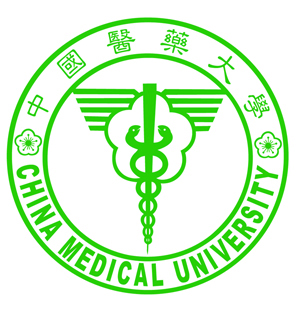                                  表單編號：2015.10.30.■新聞總監：吳嵩山  TEL: 0933-566866；分機1610、1580E- mail：wu67176@yahoo.com.tw、 wu67176@gmail.com新聞發布申請單         申請日期：  年  月  日（請於宣傳活動前五日提出申請需求，俾便安排採訪事宜）新聞發布申請單         申請日期：  年  月  日（請於宣傳活動前五日提出申請需求，俾便安排採訪事宜）新聞發布申請單         申請日期：  年  月  日（請於宣傳活動前五日提出申請需求，俾便安排採訪事宜）新聞發布申請單         申請日期：  年  月  日（請於宣傳活動前五日提出申請需求，俾便安排採訪事宜）新聞宣傳主   題新聞宣傳活動內容說明：（可以附件方式詳細說明）新聞宣傳活動內容說明：（可以附件方式詳細說明）新聞宣傳活動內容說明：（可以附件方式詳細說明）新聞宣傳活動內容說明：（可以附件方式詳細說明）宣傳方式 校外新聞發布   記者會協辦   刊登於《校園新聞網》宣傳 校外新聞發布   記者會協辦   刊登於《校園新聞網》宣傳 校外新聞發布   記者會協辦   刊登於《校園新聞網》宣傳時間地點承辦人聯絡電話申請單位主管簽章附註：                                                                             1.校外新聞發布及召開記者會，依行政權責陳送第一層（校長、副校長、主任秘書）核定。          2.不論何種新聞宣傳方式，申請單位皆須主動提供新聞資料以利新聞發布事宜。新聞稿內容包括：宣傳事件的人事時地物、緣起、主旨、活動內容及特色及相關人士看法，以突顯對重大議題的新聞價值。附註：                                                                             1.校外新聞發布及召開記者會，依行政權責陳送第一層（校長、副校長、主任秘書）核定。          2.不論何種新聞宣傳方式，申請單位皆須主動提供新聞資料以利新聞發布事宜。新聞稿內容包括：宣傳事件的人事時地物、緣起、主旨、活動內容及特色及相關人士看法，以突顯對重大議題的新聞價值。附註：                                                                             1.校外新聞發布及召開記者會，依行政權責陳送第一層（校長、副校長、主任秘書）核定。          2.不論何種新聞宣傳方式，申請單位皆須主動提供新聞資料以利新聞發布事宜。新聞稿內容包括：宣傳事件的人事時地物、緣起、主旨、活動內容及特色及相關人士看法，以突顯對重大議題的新聞價值。附註：                                                                             1.校外新聞發布及召開記者會，依行政權責陳送第一層（校長、副校長、主任秘書）核定。          2.不論何種新聞宣傳方式，申請單位皆須主動提供新聞資料以利新聞發布事宜。新聞稿內容包括：宣傳事件的人事時地物、緣起、主旨、活動內容及特色及相關人士看法，以突顯對重大議題的新聞價值。